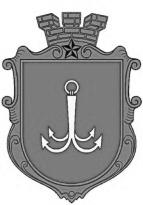 ОДЕСЬКА МІСЬКА РАДАПОСТІЙНА КОМІСІЯЗ ПИТАНЬ ПЛАНУВАННЯ, БЮДЖЕТУ І ФІНАНСІВ ________________№_________________на №______________від______________┌						┐ПРОТОКОЛ засідання комісії25.08.2023 року     09-00       каб. 307  Присутні:Потапський Олексій Юрійович Звягін Олег СергійовичМакогонюк Ольга ОлександрівнаМороховський Вадим ВікторовичТанцюра Дмитро Миколайович Запрошені: СЛУХАЛИ: Інформацію заступника міського голови – директора Департаменту земельних ресурсів Одеської міської ради О.Філатова щодо робіт з проєктування та реконструкції будівлі з прибудовою додаткових приміщень, розташованої за адресою: м. Одеса, вул. Варненська, 3-Б.Виступили: Потапський О.Ю., Мороховський В.В., Панов Б.М., Макогонюк О.О., Обухов П.Г., Танцюра Д.М., Звягін О.С., Бедрега С.М., Осауленко С.В.Голосували за виключення з бюджету Одеської міської територіальної громади на 2023 рік фінансування робіт з проєктування та реконструкції будівлі з прибудовою додаткових приміщень, розташованої за адресою: м. Одеса, вул. Варненська, 3-Б:за – 3                утрималось - 2ВИСНОВОК: Рішення не прийнято. Голова комісії						Олексій ПОТАПСЬКИЙСекретар комісії						Ольга МАКОГОНЮКпл. Думська, 1, м. Одеса, 65026, УкраїнаФілатовОлександр Анатолійович - заступник Одеського міського голови - директор Департаменту земельних ресурсів Одеської міської ради;БедрегаСвітлана Миколаївна   - заступник міського голови - директор Департаменту фінансів Одеської міської ради;ПановБорис Миколайович - начальник Управління капітального будівництва Одеської міської ради; Обухов Петро Геннадійович - депутат Одеської міської ради;ОсауленкоСвітлана Вікторівна - депутат Одеської міської ради.